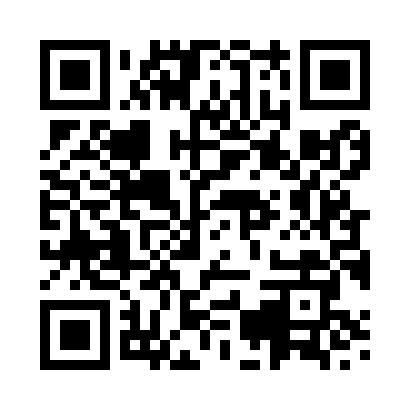 Prayer times for Staintondale, North Yorkshire, UKMon 1 Jul 2024 - Wed 31 Jul 2024High Latitude Method: Angle Based RulePrayer Calculation Method: Islamic Society of North AmericaAsar Calculation Method: HanafiPrayer times provided by https://www.salahtimes.comDateDayFajrSunriseDhuhrAsrMaghribIsha1Mon2:494:321:066:499:3911:222Tue2:494:331:066:499:3911:223Wed2:504:341:066:499:3811:224Thu2:514:351:066:489:3811:225Fri2:514:361:076:489:3711:226Sat2:524:371:076:489:3611:217Sun2:524:381:076:489:3611:218Mon2:534:391:076:479:3511:219Tue2:534:401:076:479:3411:2010Wed2:544:411:076:469:3311:2011Thu2:554:421:076:469:3211:2012Fri2:554:441:086:469:3111:1913Sat2:564:451:086:459:3011:1914Sun2:574:461:086:449:2911:1815Mon2:584:481:086:449:2811:1816Tue2:584:491:086:439:2611:1717Wed2:594:501:086:439:2511:1618Thu3:004:521:086:429:2411:1619Fri3:014:531:086:419:2211:1520Sat3:014:551:086:419:2111:1421Sun3:024:561:086:409:2011:1422Mon3:034:581:086:399:1811:1323Tue3:045:001:086:389:1611:1224Wed3:055:011:086:379:1511:1125Thu3:055:031:086:369:1311:1126Fri3:065:041:086:359:1211:1027Sat3:075:061:086:349:1011:0928Sun3:085:081:086:339:0811:0829Mon3:095:091:086:329:0611:0730Tue3:095:111:086:319:0511:0631Wed3:105:131:086:309:0311:05